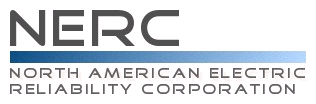 Reliability Standard Audit WorksheetPER-003-2 – Operating Personnel Credentials This section to be completed by the Compliance Enforcement Authority.    Applicability of Requirements Legend:Findings(This section to be completed by the Compliance Enforcement Authority)Subject Matter ExpertsIdentify the Subject Matter Expert(s) responsible for this Reliability Standard. Registered Entity Response (Required; Insert additional rows if needed): R1 Supporting Evidence and DocumentationR1.     Each Reliability Coordinator shall staff its Real-time operating positions performing Reliability Coordinator reliability-related tasks with System Operators who have demonstrated minimum competency in the areas listed by obtaining and maintaining a valid NERC Reliability Operator certificate()(): 1.1. Areas of Competency 1.1.1. Resource and demand balancing 1.1.2. Transmission operations 1.1.3. Emergency preparedness and operations 1.1.4. System operations 1.1.5. Protection and control 1.1.6. Voltage and reactive 1.1.7. Interchange scheduling and coordination 1.1.8. Interconnection reliability operations and coordination M1. Each Reliability Coordinator shall have the following evidence to show that it staffed its Real-time operating positions performing reliability-related tasks with System Operators who have demonstrated the applicable minimum competency by obtaining and maintaining the appropriate, valid NERC certificate:M1.1 A list of Real-time operating positions.M1.2 A list of System Operators assigned to its Real-time operating positions.M1.3 A copy of each of its System Operator’s NERC certificate or NERC certificate number with expiration date which demonstrates compliance with the applicable Areas of Competency.M1.4 Work schedules, work logs, or other equivalent evidence showing which System Operators were assigned to work in Real-time operating positions.Registered Entity Response (Required): Compliance Narrative:Provide a brief explanation, in your own words, of how you comply with this Requirement. References to supplied evidence, including links to the appropriate page, are recommended.Evidence Requested:Registered Entity Evidence (Required):Audit Team Evidence Reviewed (This section to be completed by the Compliance Enforcement Authority):Compliance Assessment Approach Specific to PER-003-2, R1This section to be completed by the Compliance Enforcement AuthorityAuditor Notes: R2 Supporting Evidence and DocumentationR2. Each Transmission Operator shall staff its Real-time operating positions performing Transmission Operator reliability-related tasks with System Operators who have demonstrated minimum competency in the areas listed by obtaining and maintaining one of the following valid NERC certificates()():  2.1. Areas of Competency 2.1.1. Transmission operations 2.1.2. Emergency preparedness and operations2.1.3. System operations2.1.4. Protection and control 2.1.5. Voltage and reactive 2.2 CertificatesReliability OperatorBalancing, Interchange, and Transmission OperatorTransmission OperatorM2. Each Transmission Operator shall have the following evidence to show that it staffed its Real-time operating positions performing reliability-related tasks with System Operators who have demonstrated the applicable minimum competency by obtaining and maintaining the appropriate, valid NERC certificate:M2.1 A list of Real-time operating positions.M2.2 A list of System Operators assigned to its Real-time operating positions.M2.3 A copy of each of its System Operator’s NERC certificate or NERC certificate number with expiration date which demonstrates compliance with the applicable Areas of Competency.M2.4 Work schedules, work logs, or other equivalent evidence showing which System Operators were assigned to work in Real-time operating positions.Registered Entity Response (Required): Compliance Narrative:Provide a brief explanation, in your own words, of how you comply with this Requirement. References to supplied evidence, including links to the appropriate page, are recommended.Evidence Requestedi:Registered Entity Evidence (Required):Audit Team Evidence Reviewed (This section to be completed by the Compliance Enforcement Authority):Compliance Assessment Approach Specific to PER-003-2, R2This section to be completed by the Compliance Enforcement AuthorityAuditor Notes: R3 Supporting Evidence and DocumentationR3. Each Balancing Authority shall staff its Real-time operating positions performing Balancing Authority reliability-related tasks with System Operators who have demonstrated minimum competency in the areas listed by obtaining and maintaining one of the following valid NERC certificates()():  3.1. Areas of Competency 3.1.1. Resources and demand balancing 3.1.2. Emergency preparedness and operations 3.1.3. System operations3.1.4. Interchange scheduling and coordination 3.2 CertificatesReliability OperatorBalancing, Interchange, and Transmission OperatorBalancing and Interchange OperatorM3. Each Balancing Authority shall have the following evidence to show that it staffed its Real-time operating positions performing reliability-related tasks with System Operators who have demonstrated the applicable minimum competency by obtaining and maintaining the appropriate, valid NERC certificate:M3.1 A list of Real-time operating positions.M3.2 A list of System Operators assigned to its Real-time operating positions.M3.3 A copy of each of its System Operator’s NERC certificate or NERC certificate number with expiration date which demonstrates compliance with the applicable Areas of Competency.M3.4 Work schedules, work logs, or other equivalent evidence showing which System Operators were assigned to work in Real-time operating positions.Registered Entity Response (Required): Compliance Narrative:Provide a brief explanation, in your own words, of how you comply with this Requirement. References to supplied evidence, including links to the appropriate page, are recommended.Evidence Requestedi:Registered Entity Evidence (Required):Audit Team Evidence Reviewed (This section to be completed by the Compliance Enforcement Authority):Compliance Assessment Approach Specific to PER-003-2, R3This section to be completed by the Compliance Enforcement AuthorityAuditor Notes: Additional Information:Reliability StandardThe full text of PER-003-2 may be found on the NERC Web Site (www.nerc.com) under “Program Areas & Departments”, “Reliability Standards.”In addition to the Reliability Standard, there is an applicable Implementation Plan available on the NERC Web Site.In addition to the Reliability Standard, there is background information available on the NERC Web Site.Capitalized terms in the Reliability Standard refer to terms in the NERC Glossary, which may be found on the NERC Web Site.Regulatory LanguageOn November 21, 2018, in Docket No. RD18-9-000, FERC issued a delegated letter order approving Reliability Standard PER-003-2 and retirement of currently-effective Reliability Standards PER-003-1 and PER-004-2. Revision History for RSAWAudit ID:Audit ID if available; or REG-NCRnnnnn-YYYYMMDDRegistered Entity: Registered name of entity being auditedNCR Number:  NCRnnnnn				Compliance Enforcement Authority:Region or NERC performing auditCompliance Assessment Date(s):Month DD, YYYY, to Month DD, YYYYCompliance Monitoring Method: [On-site Audit | Off-site Audit | Spot Check]Names of Auditors:	Supplied by CEABADPGOGOPPA/PCRCRPRSGTOTOPTPTSPR1XR2XR3XText with blue background:Fixed text – do not editText entry area with Green background:Entity-supplied informationText entry area with white background:Auditor-supplied informationReq.FindingSummary and DocumentationFunctions MonitoredR1R2R3Req.Areas of ConcernReq.RecommendationsReq.Positive ObservationsSME NameTitleOrganizationRequirement(s)Provide the following evidence, or other evidence to demonstrate compliance. A list of Real-time operating positions.A list of System Operators assigned to its Real-time operating positions.A copy of each of its System Operator’s NERC certificate or NERC certificate number with expiration date whichdemonstrates compliance with the applicable Areas of Competency.Work schedules, work logs, or other equivalent evidence showing which System Operators were assigned towork in Real-time operating positions.The following information is requested for each document submitted as evidence. Also, evidence submitted should be highlighted and bookmarked, as appropriate, to identify the exact location where evidence of compliance may be found.The following information is requested for each document submitted as evidence. Also, evidence submitted should be highlighted and bookmarked, as appropriate, to identify the exact location where evidence of compliance may be found.The following information is requested for each document submitted as evidence. Also, evidence submitted should be highlighted and bookmarked, as appropriate, to identify the exact location where evidence of compliance may be found.The following information is requested for each document submitted as evidence. Also, evidence submitted should be highlighted and bookmarked, as appropriate, to identify the exact location where evidence of compliance may be found.The following information is requested for each document submitted as evidence. Also, evidence submitted should be highlighted and bookmarked, as appropriate, to identify the exact location where evidence of compliance may be found.The following information is requested for each document submitted as evidence. Also, evidence submitted should be highlighted and bookmarked, as appropriate, to identify the exact location where evidence of compliance may be found.File NameDocument TitleRevision or VersionDocument DateRelevant Page(s) or Section(s)Description of Applicability of DocumentA list of System Operators performing RC reliability-related tasks including the name of the operator as it appears on the certificate, the certificate number, and the level of certification.Determine if other operating positions are located in the control room but not identified as performing RC reliability-related tasks. If yes, review evidence to validate certification is not required under R1.Work schedules for the operating positions performing RC reliability-related tasks to verify only NERC-certified personnel worked these positions, or that non NERC-certified personnel were supervised by appropriate NERC-certified personnel, when working in positions with RC reliability-related responsibilities.Using the information obtained above, verify all System Operators performing or supervising RC reliability-related tasks obtained and maintained a valid NERC Reliability Operator certificate.Audit Team may contact NERC to confirm the certification information is valid.Note to Auditor: •	Areas of Competency are addressed when the certification exams are developed. Compliance is demonstrated by the System Operators holding the required level of certification.•	Documentation of compliance is for the audit period unless otherwise determined.•	Evidence for non-certified positions might include task lists, job descriptions, etc. showing no RC reliability-related tasks are performed, or work schedules demonstrating that a NERC certified employee was working with/supervising the non NERC-certified employee.Note to Auditor: •	Areas of Competency are addressed when the certification exams are developed. Compliance is demonstrated by the System Operators holding the required level of certification.•	Documentation of compliance is for the audit period unless otherwise determined.•	Evidence for non-certified positions might include task lists, job descriptions, etc. showing no RC reliability-related tasks are performed, or work schedules demonstrating that a NERC certified employee was working with/supervising the non NERC-certified employee.Provide the following evidence, or other evidence to demonstrate compliance. A list of Real-time operating positions.A list of System Operators assigned to its Real-time operating positions.A copy of each of its System Operator’s NERC certificate or NERC certificate number with expiration date whichdemonstrates compliance with the applicable Areas of Competency.Work schedules, work logs, or other equivalent evidence showing which System Operators were assigned towork in Real-time operating positions.The following information is requested for each document submitted as evidence. Also, evidence submitted should be highlighted and bookmarked, as appropriate, to identify the exact location where evidence of compliance may be found.The following information is requested for each document submitted as evidence. Also, evidence submitted should be highlighted and bookmarked, as appropriate, to identify the exact location where evidence of compliance may be found.The following information is requested for each document submitted as evidence. Also, evidence submitted should be highlighted and bookmarked, as appropriate, to identify the exact location where evidence of compliance may be found.The following information is requested for each document submitted as evidence. Also, evidence submitted should be highlighted and bookmarked, as appropriate, to identify the exact location where evidence of compliance may be found.The following information is requested for each document submitted as evidence. Also, evidence submitted should be highlighted and bookmarked, as appropriate, to identify the exact location where evidence of compliance may be found.The following information is requested for each document submitted as evidence. Also, evidence submitted should be highlighted and bookmarked, as appropriate, to identify the exact location where evidence of compliance may be found.File NameDocument TitleRevision or VersionDocument DateRelevant Page(s) or Section(s)Description of Applicability of DocumentA list of System Operators performing TOP reliability-related tasks including the name of the operator as it appears on the certificate, the certificate number, and the level of certification.Determine if other operating positions are located in the control room but not identified as performing TOP reliability-related tasks. If yes, review evidence to validate certification is not required under R2.Work schedules for the operating positions performing TOP reliability-related tasks to verify only NERC-certified personnel worked these positions, or that non NERC-certified personnel were supervised by appropriate NERC-certified personnel, when working in positions with TOP reliability-related responsibilities.Using the information obtained above, verify all System Operators performing or supervising TOP reliability-related tasks obtained and maintained one of the following NERC certificates:Reliability OperatorBalancing, Interchange and Transmission OperatorTransmission OperatorAudit Team may contact NERC to confirm the certification information is valid.Note to Auditor: •	Areas of Competency are addressed when the certification exams are developed. Compliance is demonstrated by the System Operators holding the required level of certification.•	Documentation of compliance is for the audit period unless otherwise determined.•	Evidence for non-certified positions might include task lists, job descriptions, etc. showing no TOP reliability-related tasks are performed, or work schedules demonstrating that a NERC certified employee was working with/supervising the non NERC-certified employee.Note to Auditor: •	Areas of Competency are addressed when the certification exams are developed. Compliance is demonstrated by the System Operators holding the required level of certification.•	Documentation of compliance is for the audit period unless otherwise determined.•	Evidence for non-certified positions might include task lists, job descriptions, etc. showing no TOP reliability-related tasks are performed, or work schedules demonstrating that a NERC certified employee was working with/supervising the non NERC-certified employee.Provide the following evidence, or other evidence to demonstrate compliance. A list of Real-time operating positions.A list of System Operators assigned to its Real-time operating positions.A copy of each of its System Operator’s NERC certificate or NERC certificate number with expiration date whichdemonstrates compliance with the applicable Areas of Competency.Work schedules, work logs, or other equivalent evidence showing which System Operators were assigned towork in Real-time operating positions.The following information is requested for each document submitted as evidence. Also, evidence submitted should be highlighted and bookmarked, as appropriate, to identify the exact location where evidence of compliance may be found.The following information is requested for each document submitted as evidence. Also, evidence submitted should be highlighted and bookmarked, as appropriate, to identify the exact location where evidence of compliance may be found.The following information is requested for each document submitted as evidence. Also, evidence submitted should be highlighted and bookmarked, as appropriate, to identify the exact location where evidence of compliance may be found.The following information is requested for each document submitted as evidence. Also, evidence submitted should be highlighted and bookmarked, as appropriate, to identify the exact location where evidence of compliance may be found.The following information is requested for each document submitted as evidence. Also, evidence submitted should be highlighted and bookmarked, as appropriate, to identify the exact location where evidence of compliance may be found.The following information is requested for each document submitted as evidence. Also, evidence submitted should be highlighted and bookmarked, as appropriate, to identify the exact location where evidence of compliance may be found.File NameDocument TitleRevision or VersionDocument DateRelevant Page(s) or Section(s)Description of Applicability of DocumentA list of System Operators performing BA reliability-related tasks including the name of the operator as it appears on the certificate, the certificate number, and the level of certification.Determine if other operating positions are located in the control room but not identified as performing BA reliability-related tasks. If yes, review evidence to validate certification is not required under R1.Work schedules for the operating positions performing BA reliability-related tasks to verify only NERC-certified personnel worked these positions, or that non NERC-certified personnel were supervised by appropriate NERC-certified personnel, when working in positions with BA reliability-related responsibilities.Using the information obtained above, verify all System Operators performing or supervising BA reliability-related tasks obtained and maintained one of the following NERC certificates:Reliability OperatorBalancing, Interchange and Transmission OperatorBalancing and Interchange OperatorAudit Team may contact NERC to confirm the certification information is valid.Note to Auditor: Areas of Competency are addressed when the certification exams are developed. Compliance is demonstrated by the System Operators holding the required level of certification.Documentation of compliance is for the audit period unless otherwise determined.Evidence for non-certified positions might include task lists, job descriptions, etc. showing no BA reliability-related tasks are performed, or work schedules demonstrating that a NERC certified employee was working with/supervising the non NERC-certified employee.Note to Auditor: Areas of Competency are addressed when the certification exams are developed. Compliance is demonstrated by the System Operators holding the required level of certification.Documentation of compliance is for the audit period unless otherwise determined.Evidence for non-certified positions might include task lists, job descriptions, etc. showing no BA reliability-related tasks are performed, or work schedules demonstrating that a NERC certified employee was working with/supervising the non NERC-certified employee.VersionDateReviewersRevision Description105/02/2019NERC Compliance, Standards, RSAWTFNew Document